Isodinx tabsISODRINX TABS je obohacen o směs 10 vitaminů a nabízí možnosti použití jak v hypotonickém, tak v isotonickém ředění.Obsahuje isomaltulózu (Palatinose™)Praktická pohotová formaPříchutě:citronmalinapomerančDoporučené dávkování produktu ISODRINX TABS: Popíjejte před a během zátěže.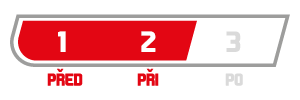 Použití: poměr ředění pro ISOtonický nápoj je 1 tableta do 250 ml vody (osmolalita 275-305 mOsm/kg), poměr ředění pro HYPOtonický nápoj je 1 tableta do 375 ml vody (osmolalita méně než 250 mOsm/kg). Po otevření skladujte při teplotě 25 °C a spotřebujte do 3 měsíců.Upozornění: Tablety k přípravě ochuceného nealkoholického nápoje obohaceného o vitamíny, s cukry a sladidly. Vhodné zejména pro sportovce.Není určeno pro děti do 3 let. Ukládejte mimo dosah dětí. Skladujte v suchu při teplotách do 25 °C, mimo dosah přímého slunečního záření. Chraňte před mrazem! Výrobce neručí za případné škody vzniklé nevhodným použitím nebo skladováním.ISODRINX TABS složení: 

ISODRINX TABS příchuť citron: glukóza, regulátor kyselosti kyselina citronová, hydrogenuhličitan sodný, isomaltulóza (je zdrojem fruktózy a glukózy) - Palatinose TM, nosič polyethylenglykol, uhličitan vápenatý, stabilizátor směs akáciové a xantanové gumy, chlorid sodný, uhličitan hořečnatý, aroma, dihydrogenfosforečnan draselný, vitaminový premix (kyselina L-askorbová, DL-α-tokoferylacetát, nikotinamid, D-pantothenát vápenatý, pyridoxin hydrochlorid, riboflavin, thiamin mononitrát, kyselina pteroylmonoglutamová, D-biotin, kyanokobalamin), sladidla sukralóza a acesulfam K. ISODRINX TABS příchuť pomeranč: glukóza, regulátor kyselosti kyselina citronová, hydrogenuhličitan sodný, isomaltulóza (je zdrojem fruktózy a glukózy) - Palatinose TM, nosič polyethylenglykol, uhličitan vápenatý, stabilizátor směs akáciové a xantanové gumy, aroma, chlorid sodný, uhličitan hořečnatý, dihydrogenfosforečnan draselný, vitaminový premix (kyselina L-askorbová, DL-α-tokoferylacetát, nikotinamid, D-pantothenát vápenatý, pyridoxin hydrochlorid, riboflavin, thiamin mononitrát, kyselina pteroylmonoglutamová, D-biotin, kyanokobalamin), sladidla sukralóza a acesulfam K, barvivo beta-karoten.ISODRINX TABS příchuť malina:  glukóza, regulátor kyselosti kyselina citronová, hydrogenuhličitan sodný, isomaltulóza (je zdrojem fruktózy a glukózy) - Palatinose TM, nosič polyethylenglykol, koncentrát z červené řepy, uhličitan vápenatý, stabilizátor směs akáciové a xantanové gumy, aroma, chlorid sodný, uhličitan hořečnatý, dihydrogenfosforečnan draselný, vitaminový premix (kyselina L-askorbová, DL-α-tokoferylacetát, nikotinamid, D-pantothenát vápenatý, pyridoxin hydrochlorid, riboflavin, thiamin mononitrát, kyselina pteroylmonoglutamová, D-biotin, kyanokobalamin), sladidla sukralóza a acesulfam K. ISODRINX TABS Pomeranč - nutriční hodnoty: ISODRINX TABS Citron- nutriční hodnoty: ISODRINX TABS Malina - nutriční hodnoty:100 g1 tabletaEnergetická hodnota1303 kJ/306 kcal147 kJ/35 kcalTuky0 g0 g   z toho nasycené mastné kyseliny0 g0 gSacharidy64,2 g7,3 g   z toho cukry61,8 g7 gVláknina0 g0 gBílkoviny0 g0 gSůl8,5 g1 gVitamin C160 mg18 mgNiacin32 mg3,6 mgVitamin E24 mg2,7 mgKyselina pantothenová12 mg1,4 mgVitamin B62,8 mg0,3 mgRiboflavin (Vitamin B2)2,8 mg0,3 mgThiamin (Vitamin B1)2,2 mg0,2 mgVitamin B125 µg0,6 µgBiotin100 µg11,3 µgKyselina listová400 µg45 µgobsah vitaminů v 1 tabletě odpovídá 22 % referenční hodnoty příjmuobsah vitaminů v 1 tabletě odpovídá 22 % referenční hodnoty příjmuobsah vitaminů v 1 tabletě odpovídá 22 % referenční hodnoty příjmuobsah vitaminů ve 100 g odpovídá 200 % referenční hodnoty příjmuobsah vitaminů ve 100 g odpovídá 200 % referenční hodnoty příjmuobsah vitaminů ve 100 g odpovídá 200 % referenční hodnoty příjmu1 tableta: 11,3 g1 tableta: 11,3 g1 tableta: 11,3 ghmotnost obsahu balení: 136 ghmotnost obsahu balení: 136 ghmotnost obsahu balení: 136 g100 g1 tabletaEnergetická hodnota1312 kJ/308 kcal148 kJ/35 kcalTuky0 g0 g   z toho nasycené mastné kyseliny0 g0 gSacharidy64,7 g7,3 g   z toho cukry63 g7,1 gVláknina0 g0 gBílkoviny0 g0 gSůl8,5 g1 gVitamin C160 mg18 mgNiacin32 mg3,6 mgVitamin E24 mg2,7 mgKyselina pantothenová12 mg1,4 mgVitamin B62,8 mg0,3 mgRiboflavin (Vitamin B2)2,8 mg0,3 mgThiamin (Vitamin B1)2,2 mg0,2 mgVitamin B125 µg0,6 µgBiotin100 µg11,3 µgKyselina listová400 µg45 µgobsah vitaminů v 1 tabletě odpovídá 22 % referenční hodnoty příjmuobsah vitaminů v 1 tabletě odpovídá 22 % referenční hodnoty příjmuobsah vitaminů v 1 tabletě odpovídá 22 % referenční hodnoty příjmuobsah vitaminů ve 100 g odpovídá 200 % referenční hodnoty příjmuobsah vitaminů ve 100 g odpovídá 200 % referenční hodnoty příjmuobsah vitaminů ve 100 g odpovídá 200 % referenční hodnoty příjmu1 tableta: 11,3 g1 tableta: 11,3 g1 tableta: 11,3 ghmotnost obsahu balení: 136 ghmotnost obsahu balení: 136 ghmotnost obsahu balení: 136 g100 g1 tabletaEnergetická hodnota1308 kJ/307 kcal148 kJ/35 kcalTuky0 g0 g   z toho nasycené mastné kyseliny0 g0 gSacharidy64,5 g7,3 g   z toho cukry61,3 g6,9 gVláknina0 g0 gBílkoviny0 g0 gSůl8,5 g1 gVitamin C160 mg18 mgNiacin32 mg3,6 mgVitamin E24 mg2,7 mgKyselina pantothenová12 mg1,4 mgVitamin B62,8 mg0,3 mgRiboflavin (Vitamin B2)2,8 mg0,3 mgThiamin (Vitamin B1)2,2 mg0,2 mgVitamin B125 µg0,6 µgBiotin100 µg11,3 µgKyselina listová400 µg45 µgobsah vitaminů v 1 tabletě odpovídá 22 % referenční hodnoty příjmuobsah vitaminů v 1 tabletě odpovídá 22 % referenční hodnoty příjmuobsah vitaminů v 1 tabletě odpovídá 22 % referenční hodnoty příjmuobsah vitaminů ve 100 g odpovídá 200 % referenční hodnoty příjmuobsah vitaminů ve 100 g odpovídá 200 % referenční hodnoty příjmuobsah vitaminů ve 100 g odpovídá 200 % referenční hodnoty příjmu1 tableta: 11,3 g1 tableta: 11,3 g1 tableta: 11,3 ghmotnost obsahu balení: 136 ghmotnost obsahu balení: 136 ghmotnost obsahu balení: 136 g